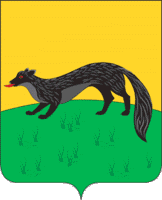 Р А С П О Р Я Ж  Е Н И Е администрации городского поселения -город  Богучарот «20» декабря 2016 года  № 321-Р                                                 г. БогучарОб утверждении технологической схемыпредоставления муниципальной услуги«Принятие решения о создании семейного (родового) захоронения»В соответствии с Федеральными законами: от 06.10.2003 № 131 - ФЗ «Об общих принципах организации местного самоуправления в Российской Федерации», от 27.07.2010 № 210-ФЗ «Об организации предоставления государственных и муниципальных услуг», Уставом городского поселения – город Богучар Богучарского муниципального района Воронежской области, в целях обеспечения межведомственного взаимодействия с АУ «МФЦ»: 1. Утвердить технологическую схему предоставления муниципальной услуги«Принятие решения о создании семейного (родового) захоронения» согласно приложению.2. Контроль за исполнением настоящего распоряжения возложить на заместителя главы администрации городского поселения – город Богучар – юрисконсульта – С. А. Аксёнова.Глава администрации городского поселения – город Богучар 					И. М. НежельскийПриложениек  распоряжению администрациигородского поселения – город БогучарБогучарского муниципального района                                                                    от 20.12 2016 № 321-РТехнологическая схемапредоставления муниципальной услуги «Принятие решения о создании семейного (родового) захоронения»Раздел 1. «Общие сведения о муниципальной услуге»Раздел 2. «Общие сведения о «подуслуги»Раздел 3. «Сведения о заявителях «подуслуги»Раздел 4. «Документы, предоставляемые заявителем для получения «подуслуги»Раздел 5. «Документы и сведения, получаемые посредством межведомственного информационного взаимодействия»Раздел 6. Результат «подуслуги»Раздел 7. «Технологические процессы предоставления «подуслуги»Раздел 8. «Особенности предоставления «подуслуги в электронной форме»Перечень приложений:Приложение 1 (форма заявления)Приложение 2 (расписка)Приложение 3 (уведомление об отказе в создании семейного (родового) захоронения).Приложение № 1к административному регламентуВ администрациюгородского поселения – город Богучарот __________________________________________(Ф.И.О.)документ, удостоверяющий личность__________________________________________                                                                                        (серия, №, кем и когда выдан)проживающего(ей) по адресу: ______________________________________________________________контактный телефон __________________________ЗАЯВЛЕНИЕ    Прошу  Вас  принять  решение о создании  семейного (родового) захоронения на  _________________________   кладбище  ____________ городского поселения – город Богучар Богучарского муниципального района Воронежской области  размером   ____,   в    квартале   N  ___.  На месте создаваемого  семейного  (родового) захоронения в настоящее время захоронен ________________________________Результат муниципальной услуги прошу:  направить в форме документа на бумажном носителе посредством почтового отправления адресу: ________________________;  выдать лично в администрации; выдать лично в  многофункциональном центре  (нужное подчеркнуть).Приложение: на _______ листах.                                                                                                "___" __________ 20__ г. ________________                                                                                                                                                (подпись заявителя)Приложение № 2к административному регламентуРАСПИСКАв получении документов, представленных для принятия решенияо создании семейного (родового) захороненияНастоящим удостоверяется, что заявитель ________________________________________________                                                                                                                                                                  (фамилия, имя, отчество)представил,  а сотрудник администрации городского поселения – город Богучар Богучарского муниципального района Воронежской области получил "_____" ______________ _____ документы  (число)           (месяц прописью)           (год)в количестве ________________ экземпляров по прилагаемому к заявлению 		         (прописью)перечню документов, необходимых для принятия решения о создании семейного (родового) захоронения (согласно п. 2.6.1 настоящего административного регламента)._______________________________________________________________________________________________________________________________________________________________________________________________________________________________________________________________Перечень документов, которые будут получены по межведомственным запросам: ______________________________________________________________________________________._______________________              ______________                                        ______________________(должность специалиста,  ответственного  за                          (подпись)                                                                                             (расшифровка подписи)        прием документов)                                                       Приложение № 3к административному регламентуКому ____________________________                                                                                              (фамилия, имя, отчество)_________________________________Куда _____________________________                                                                                                                 (почтовый индекс и адрес_________________________________заявителя согласно заявлению о выдаче решения__________________________________о создании семейного (родового) захоронения)_________________________________УВЕДОМЛЕНИЕоб отказе в создании семейного (родового) захоронения    Администрация городского поселения – город Богучар оселения, рассмотрев   представленные   документы  о  создании   семейного  (родового) захоронения  на  __________________ кладбище   общей площадью ____________ кв. м, находящегося по адресу: ____________________________________________,    сообщает  Вам,  что  принято  решение  отказать  в  создании   семейного (родового) захоронения в связи _____________________________________________________________________________________                                                          (основание(я), предусмотренное(ые) действующим законодательством о погребении и похоронном деле)_____________________________________________________________________________________  ________________                                  ___________                       __________________    (должность лица, подписавшего уведомление )                                    (подпись)                                                       (расшифровка подписи) "____" ____________ 20___ г.    М.П.№Параметр Значение параметра / состояние1231.Наименование органа, предоставляющего услугуАдминистрация городского поселения – город Богучар Богучарского муниципального района Воронежской области2.Номер услуги в федеральном реестре36401000100011985563.Полное наименование услуги«Принятие решения о создании семейного   (родового) захоронения»4.Краткое наименование услуги«Принятие решения о создании семейного   (родового) захоронения»5.Административный регламент предоставлениягосударственной услуги Постановление городского поселения – город Богучар Богучарского муниципального района Воронежской области от 25.01.2016 № 23 «Об утверждении административного регламентапо предоставлению муниципальной услуги«Принятие решения о создании семейного   (родового) захоронения»21.12.2015 № 906.Перечень «подуслуг»«нет» Способы оценки качества предоставления муниципальной Радиотелефонная связь7.услугиПортал государственных и (муниципальных) услугЛичное обращение№ п/пНаименование «подуслуги»Срок предоставления в зависимости от условийСрок предоставления в зависимости от условийОснования отказа в приеме документовОснования отказа в предоставлении «подуслуги»Основания приостановления предоставления «подуслуги»Срок приостановления предоставления «подуслуги»Плата за предоставление «подуслуги»Плата за предоставление «подуслуги»Плата за предоставление «подуслуги»Способ обращения за получением (подуслуги)Способ получения результата (подуслуги)№ п/пНаименование «подуслуги»При подаче заявления по месту жительства (месту нахождения юр., лица)При подаче заявления по месту жительства(по месту обращения)Основания отказа в приеме документовОснования отказа в предоставлении «подуслуги»Основания приостановления предоставления «подуслуги»Срок приостановления предоставления «подуслуги»Наличие платы (государственной пошлины)Реквизиты нормативно правового акта, являющегося основанием для взимания платы (государственной пошлины)КБК для взимания платы (государственной пошлины), в том числе для МФЦСпособ обращения за получением (подуслуги)Способ получения результата (подуслуги)123456789101112131Принятие решения о создании семейного   (родового) захоронения30  календарных дней со дня представления заявления с приложением документов.30  календарных дней со дня представления заявления с приложением документов.1. Заявление не соответствует установленной форме, не поддается прочтению или содержит неоговоренные заявителем зачеркивания, исправления, подчистки;2. Отсутствие в заявлении подписи заявителя (представителя заявителя);3. Заявление подано лицом, неуполномоченным совершать такого рода действия.1. Отсутствие полного пакета документов;2.  Невозможность создания семейного (родового) захоронения на земельном участке, указанном в заявлении, в связи с отсутствием свободных площадей, а также несоответствием санитарным нормам и экологическим требованиям;3. Отсутствие родственных захоронений на земельном участке, предлагаемом для создания семейного (родового) захоронения.Оснований для приостановления предоставления муниципальной услуги законодательством не предусмотрено.«-»«-»«-»«-»1. Администрация городского поселения – город Богучар Богучарского муниципального района (лично, через законного представителя);2. Многофункциональный центр предоставления государственных (муниципальных) услуг дополнительное соглашение от ________;3. Почтовая связь.1. Лично, через законного представителя на бумажном носителе в администрации городского поселения – город Богучар Богучарского муниципального района;2. Лично, через законного представителя в МФЦ на бумажном носителе.5. Почтовая связь.№ п/пКатегории лиц, имеющих право на получение «подуслуги»Документ, подтверждающий правомочие заявителя соответствующей категории на получение «подуслуги»Установленные требования к документу, подтверждающему правомочие заявителя соответствующей категории на получение «подуслуги»Наличие возможности подачи заявления на предоставление «подуслуги» представителями заявителяИсчерпывающий перечень лиц, имеющих право на подачу заявления от имени заявителяНаименование документа, подтверждающего право подачи заявления от имени заявителя Установленные требования к документу, подтверждающему право подачи заявления от имени заявителя123456781. Наименование «подуслуги» 1: Принятие решения о создании семейного (родового) захоронения1. Наименование «подуслуги» 1: Принятие решения о создании семейного (родового) захоронения1. Наименование «подуслуги» 1: Принятие решения о создании семейного (родового) захоронения1. Наименование «подуслуги» 1: Принятие решения о создании семейного (родового) захоронения1. Наименование «подуслуги» 1: Принятие решения о создании семейного (родового) захоронения1. Наименование «подуслуги» 1: Принятие решения о создании семейного (родового) захоронения1. Наименование «подуслуги» 1: Принятие решения о создании семейного (родового) захоронения1. Наименование «подуслуги» 1: Принятие решения о создании семейного (родового) захоронения1Заявителями являются: 1.Граждане РФ на имя которых выдано удостоверение на могилу уже захороненных лиц, являющихся их близкими родственниками или супругом (супругой);2.  Законные представители, действующие в силу закона или на основании договора, доверенности.1. Документ, удостоверяющий личность:1.1. Паспорт гражданина РФНа основании нотариальной доверенности.Оформляется на едином бланке для всей Российской Федерации на русском языке.Должен быть действителен на срок обращения за предоставлением услуги.Не должен содержать подчисток, приписок, зачеркнутых слов и других исправлений.Не должен иметь повреждений, наличие которых не позволяет однозначно истолковать их содержание.Нотариально заверенная доверенность.ИмеетсяИмеетсяЛюбое дееспособное физическое лицо, достигшее 18 лет.Лица, действующие на основании нотариально заверенной доверенности.ДоверенностьНотариально заверенная доверенностьДолжна быть действительна на срок обращения за предоставлением услуги.Не должна содержать подчисток, приписок, зачеркнутых слов и других исправлений.Не должна иметь повреждений, наличие которых не позволяет однозначно истолковать их содержание.Должна быть действительна на срок обращения за предоставлением услуги.Не должна содержать подчисток, приписок, зачеркнутых слов и других исправлений.Не должна иметь повреждений, наличие которых не позволяет однозначно истолковать их содержание.№ п/пКатегория документаНаименования документов, которые предоставляет заявитель для получения «подуслуги» Количество необходимых экземпляров документа с указанием подлинник/копияДокумент, предоставляемый по условиюУстановленные требования к документуФорма (шаблон) документа Образец документа/заполнения документа123456781. Наименование «подуслуги» 1: Принятие решения о создании семейного (родового) захоронения1. Наименование «подуслуги» 1: Принятие решения о создании семейного (родового) захоронения1. Наименование «подуслуги» 1: Принятие решения о создании семейного (родового) захоронения1. Наименование «подуслуги» 1: Принятие решения о создании семейного (родового) захоронения1. Наименование «подуслуги» 1: Принятие решения о создании семейного (родового) захоронения1. Наименование «подуслуги» 1: Принятие решения о создании семейного (родового) захоронения1. Наименование «подуслуги» 1: Принятие решения о создании семейного (родового) захоронения1. Наименование «подуслуги» 1: Принятие решения о создании семейного (родового) захороненияЗаявление о предоставлении муниципальной услуги.Заявление.1. Экз. ОригиналДействия:1) Формирование в дело.«-»   1.Фамилия, имя и (при наличии) отчество, место жительства заявителя, реквизиты документа, удостоверяющего личность заявителя (для гражданина);   2. В письменном заявлении должна быть указана информация о заявителе. данные документа, удостоверяющего личность, адрес регистрации, контактный телефон (телефон указывается по желанию); Заявление должно быть подписано заявителем или его уполномоченным представителем;   3.Заявление не должно содержать подчисток, приписок, зачеркнутых слов и других исправлений.  4.Не должно иметь повреждений, наличие которых не позволяет однозначно истолковать их содержание.Приложение № 1«-» Документ, подтверждающий личность гражданина Российской Федерации (для физического лица, уполномоченного представителя).Паспорт гражданина Российской Федерации (для физического лица, уполномоченного представителя) 1 экз. Оригинал1 экз. КопияДействия:1. Проверка оригинала на соответствие установленным требованиям2. Снятие копии с оригинала 3. Формирование в дело.Предоставляется один из документов данной категории документов.   Оформляется на едином бланке для всей Российской Федерации на русском языке.Должен быть действителен на срок обращения за предоставлением услуги.   Не должен содержать подчисток, приписок, зачеркнутых слов и других исправлений.   Не должен иметь повреждений, наличие которых не позволяет однозначно истолковать их содержание.      Копия документа, прилагаемых к заявлению, должна быть заверена в установленном законодательством Российской Федерации порядке, кроме случаев, когда заявитель лично представляет  в администрацию или многофункциональный центр соответствующий документ в подлиннике для сверки.«-»«-»Копии документов, подтверждающих степень родства с лицами, захороненными на данном земельном участке.Документы, подтверждающие степень родства с лицами, захороненными на данном земельном участке.1 экз. КопияДействия:1. Формирование в дело.«-»Должны быть действительны на срок обращения за предоставлением услуги.   Не должны содержать подчисток, приписок, зачеркнутых слов и других исправлений.   Не должны иметь повреждений, наличие которых не позволяет однозначно истолковать их содержание.      Копия документа, прилагаемых к заявлению, должна быть заверена в установленном законодательством Российской Федерации порядке, кроме случаев, когда заявитель лично представляет  в администрацию или многофункциональный центр соответствующий документ в подлиннике для сверки.«-»«-»Копии свидетельств о смерти лиц, захороненных на данном земельном участке.Свидетельств о смерти лиц, захороненных на данном земельном участке.1 экз. КопияДействия:1. Формирование в дело.«-»Должны быть действительны на срок обращения за предоставлением услуги.   Не должны содержать подчисток, приписок, зачеркнутых слов и других исправлений.   Не должны иметь повреждений, наличие которых не позволяет однозначно истолковать их содержание.      Копия документа, прилагаемых к заявлению, должна быть заверена в установленном законодательством Российской Федерации порядке, кроме случаев, когда заявитель лично представляет  в администрацию или многофункциональный центр соответствующий документ в подлиннике для сверки.«-»«-»Документ, подтверждающий полномочия уполномоченного представителя.Нотариальная доверенность1 экз. Оригинал1 экз. Копия, заверенная в установленном порядкеДействия:1. Проверка оригинала на соответствие установленным требованиям2. Снятие копии с оригинала 3. Формирование в дело. Предоставляется один из документов данной категории документов  Должен быть действителен на срок обращения за предоставлением услуги.  Не должен содержать подчисток, приписок, зачеркнутых слов и других исправлений.  Не должен иметь повреждений, наличие которых не позволяет однозначно истолковать их содержание.      Копия документа, прилагаемых к заявлению, должна быть заверена в установленном законодательством Российской Федерации порядке, кроме случаев, когда заявитель лично представляет  в администрацию или многофункциональный центр соответствующий документ в подлиннике для сверки.«-»«-»Справка специализированной службы по вопросам похоронного дела о возможности создания семейного (родового) захоронения на указанном в заявлении земельном участке.Справка специализированной службы по вопросам похоронного дела о возможности создания семейного (родового)1 экз. Оригинал1 экз. Копия, заверенная в установленном порядкеДействия:1. Проверка оригинала на соответствие установленным требованиям2. Снятие копии с оригинала 3. Формирование в дело. Предоставляется один из документов данной категории документов  Должна быть действительна на срок обращения за предоставлением услуги.  Не должна содержать подчисток, приписок, зачеркнутых слов и других исправлений.  Не должна иметь повреждений, наличие которых не позволяет однозначно истолковать их содержание.      Копия документа, прилагаемых к заявлению, должна быть заверена в установленном законодательством Российской Федерации порядке, кроме случаев, когда заявитель лично представляет  в администрацию или многофункциональный центр соответствующий документ в подлиннике для сверки.«-»«-»Акт обследования земельного участка с указанием информации о выданном удостоверении на могилу, номера могилы, квартала и размера земельного участка.Акт обследования земельного участка1 экз. Оригинал1 экз. Копия, заверенная в установленном порядкеДействия:1. Проверка оригинала на соответствие установленным требованиям2. Снятие копии с оригинала 3. Формирование в дело. Предоставляется один из документов данной категории документов  Должен быть действителен на срок обращения за предоставлением услуги.  Не должен содержать подчисток, приписок, зачеркнутых слов и других исправлений.  Не должен иметь повреждений, наличие которых не позволяет однозначно истолковать их содержание.      Копия документа, прилагаемых к заявлению, должна быть заверена в установленном законодательством Российской Федерации порядке, кроме случаев, когда заявитель лично представляет  в администрацию или многофункциональный центр соответствующий документ в подлиннике для сверки.«-»«-»Реквизиты актуальной технологической карты межведомственного взаимодействияНаименование запрашиваемого документа (сведения)Перечень и состав сведений, запрашиваемых в рамках межведомственного информационного взаимодействия Наименование органа (организации), направляющего(ей) межведомственный запросНаименование органа (организации), в адрес которого (ой) направляется межведомственный запросSID электронного сервисаСрок осуществления межведомственного информационного взаимодействияФорма(шаблон) межведомственного запросаОбразец заполнения формы межведомственного запроса1234567891. Наименование «подуслуги» 1: Принятие решения о создании семейного (родового) захоронения1. Наименование «подуслуги» 1: Принятие решения о создании семейного (родового) захоронения1. Наименование «подуслуги» 1: Принятие решения о создании семейного (родового) захоронения1. Наименование «подуслуги» 1: Принятие решения о создании семейного (родового) захоронения1. Наименование «подуслуги» 1: Принятие решения о создании семейного (родового) захоронения1. Наименование «подуслуги» 1: Принятие решения о создании семейного (родового) захоронения1. Наименование «подуслуги» 1: Принятие решения о создании семейного (родового) захоронения1. Наименование «подуслуги» 1: Принятие решения о создании семейного (родового) захоронения1. Наименование «подуслуги» 1: Принятие решения о создании семейного (родового) захоронения«-»- справка специализированной службы по вопросам похоронного делао возможности создания семейного (родового) захоронения на указанном в заявлении земельном участке с указанием информации о выданном удостоверении на могилу, номера могилы, квартала и размера земельного участкаАдминистрация городского поселения – город Богучар Богучарского муниципального района Воронежской областиСпециализированнаяслужба по вопросам похоронного дела (при его наличии на территории муниципального образования)«-»1  раб. день, следующий за днем поступления специалисту, уполномоченному на рассмотрение представленных документов«-»«-»«-» акт обследования земельного участка с указанием информации о выданном удостоверении на могилу, номера могилы, квартала и размера земельного участка.Администрация городского поселения – город Богучар Богучарского муниципального района Воронежской областиАдминистрация муниципального образования (в случае отсутствия  на территории муниципального образования специализированной службы по вопросам похоронного дела)5 рабочих дней«-»«-»№ п/пДокумент/документы, являющиеся результатом (подуслуги)Требования к документу/документам, являющимися результатом  (подуслуги) Характеристика результата (положительный/отрицательный)Форма документа/документов, являющимися результатом (подуслуги) Образец документа/документов, являющихся результатом (подуслуги) Способ получения результатаСрок хранения невостребованных заявителем результатовСрок хранения невостребованных заявителем результатов№ п/пДокумент/документы, являющиеся результатом (подуслуги)Требования к документу/документам, являющимися результатом  (подуслуги) Характеристика результата (положительный/отрицательный)Форма документа/документов, являющимися результатом (подуслуги) Образец документа/документов, являющихся результатом (подуслуги) Способ получения результатав органев МФЦ1234567891. Наименование «подуслуги» 1: Принятие решения о создании семейного (родового) захоронения1. Наименование «подуслуги» 1: Принятие решения о создании семейного (родового) захоронения1. Наименование «подуслуги» 1: Принятие решения о создании семейного (родового) захоронения1. Наименование «подуслуги» 1: Принятие решения о создании семейного (родового) захоронения1. Наименование «подуслуги» 1: Принятие решения о создании семейного (родового) захоронения1. Наименование «подуслуги» 1: Принятие решения о создании семейного (родового) захоронения1. Наименование «подуслуги» 1: Принятие решения о создании семейного (родового) захоронения1. Наименование «подуслуги» 1: Принятие решения о создании семейного (родового) захоронения1. Наименование «подуслуги» 1: Принятие решения о создании семейного (родового) захоронения- принятие решения о создании семейного (родового) захоронения в виде постановления администрации;- уведомление об  отказе в предоставлении муниципальной услуги. 1. Подготавливается посредством информационной системы администрации городского поселения – город Богучар Богучарского муниципального района;2. Подписывается главой администрации городского поселения – город Богучар Богучарского муниципального района;3. В постановлении ставится печать администрации городского поселения – город Богучар Богучарского муниципального района; 4. Постановление датируется (число, месяц, год,); 5.  Постановлению присваивается регистрационный номер.Положительный/отрицательный.Приложение № 3.«-»1. Лично на бумажном носителе в администрации городского поселения – город Богучар Богучарского муниципального района;2. Лично в МФЦ на бумажном носителе;3. Лично через уполномоченного представителя на бумажном носителе в  администрации городского поселения – город Богучар Богучарского муниципального района;4. Лично через уполномоченного представителя в МФЦ на бумажном носителе5. Почтовая связь. «-»«-»№ п/пНаименование процедуры процессаОсобенности исполнения процедуры процесса Сроки исполнения процедуры (процесса)Исполнитель процедуры процесса Ресурсы необходимые для выполнения процедуры процесса Формы документов, необходимые для выполнения процедуры процесса№ п/пНаименование процедуры процессаОсобенности исполнения процедуры процесса Сроки исполнения процедуры (процесса)Исполнитель процедуры процесса Ресурсы необходимые для выполнения процедуры процесса Формы документов, необходимые для выполнения процедуры процесса12345671. Наименование «подуслуги» 1: Принятие решения о создании семейного (родового) захоронения1. Наименование «подуслуги» 1: Принятие решения о создании семейного (родового) захоронения1. Наименование «подуслуги» 1: Принятие решения о создании семейного (родового) захоронения1. Наименование «подуслуги» 1: Принятие решения о создании семейного (родового) захоронения1. Наименование «подуслуги» 1: Принятие решения о создании семейного (родового) захоронения1. Наименование «подуслуги» 1: Принятие решения о создании семейного (родового) захоронения1. Наименование «подуслуги» 1: Принятие решения о создании семейного (родового) захоронения1.Прием и регистрация заявления и прилагаемых к нему документов.1. Основанием для начала административной процедуры является личное обращение заявителя в администрацию, многофункциональный центр  с заявлением либо поступление в адрес администрации заявления (приложение № 1), направленного посредством почтового отправления с описью вложения и уведомлением о вручении.2.  Специалист администрации или многофункционального центра, уполномоченный на прием и регистрацию документов заявителя, осуществляет проверку документов заявителя на наличие или отсутствие оснований для отказа в их приеме, указанных в пункте 2.7. настоящего административного регламента.3. При личном обращении заявителя в администрацию или многофункциональный центр, в случае отсутствия оснований для отказа в приеме документов, указанных в пункте 2.7. настоящего административного регламента, специалист, уполномоченный на  прием и регистрацию документов:- сверяет копии документов с их подлинниками, заверяет их и возвращает подлинники заявителю;- выдает заявителю расписку (приложение № 2) в получении документов с указанием их перечня и даты получения.4. В случае обращения заявителя за предоставлением муниципальной услуги через многофункциональный центр заявление передается с сопроводительным письмом в адрес администрации в порядке и сроки, установленные заключенным между ними соглашением о взаимодействии.5. Регистрация заявления с прилагаемыми документами осуществляется в сроки, установленные пунктом 2.11. настоящего административного регламента.6. При направлении заявления и документов, указанных в пункте 2.6. настоящего административного регламента, посредством почтового отправления расписка в получении таких заявления и документов направляется администрацией по указанному в заявлении почтовому адресу не позднее рабочего дня, следующего за днем поступления заявления в администрацию.3.2.8. При наличии оснований, указанных в пункте 2.7 настоящего административного регламента, в случае  личного обращения заявителя в администрацию или многофункциональный центр специалист, уполномоченный на прием и регистрацию документов, уведомляет заявителя  о наличии препятствий к принятию заявления, возвращает заявление и прилагаемые к нему документы, объясняет заявителю  содержание выявленных недостатков в представленных документах и предлагает принять меры по их устранению.3.2.9. При наличии оснований, указанных в пункте 2.7 настоящего административного регламента, в случае поступления в адрес администрации заявления, направленного посредством почтового отправления с описью вложения и уведомлением о вручении или в форме электронного документа с использованием информационно-телекоммуникационных сетей общего пользования, в том числе Единого портала и (или) Регионального портала, специалист, уполномоченный на прием и регистрацию документов, не позднее пяти рабочих дней со дня представления такого заявления уведомляет заявителя  о наличии препятствий к принятию заявления, возвращает заявление и прилагаемые к нему документы, объясняет заявителю  содержание выявленных недостатков в представленных документах и предлагает принять меры по их устранению.1 календарный день. Специалист, ответственный за предоставление муниципальной услуги, специалист МФЦ- АИС МФЦ (для специалистов МФЦ);- журнал регистрации заявления.- приложение № 1, 2.2.Рассмотрение представленных документов, истребование документов (сведений), указанных в пункте 2.6.2 настоящего административного регламента, в рамках межведомственного взаимодействия.1. Основанием для начала административной процедуры является поступление зарегистрированного заявления и прилагаемых к нему документов специалисту, уполномоченному на рассмотрение представленных документов.2.  Специалист, уполномоченный на рассмотрение представленных документов:1) рассматривает заявление с прилагаемыми к нему документами на комплектность и соответствие требованиям действующего законодательства;2) устанавливает необходимость направления межведомственного запроса;3) обеспечивает проведение обследования земельного участка с целью установления   возможности создания семейного (родового) захоронения на указанном в заявлении земельном участке. По результатам обследования составляется акт обследования с указанием информации о выданном удостоверении на могилу, номера могилы, квартала и размера земельного участка.4) устанавливает наличие или отсутствие иных оснований для отказа в предоставлении муниципальной услуги.3. В случае отсутствия оснований для отказа в предоставлении муниципальной услуги, установленных пунктом 2.8. настоящего административного регламента, в целях получения необходимых документов специалист, уполномоченный на рассмотрение представленных документов, самостоятельно запрашивает такие документы путем направления межведомственных запросов:1) в Богучарский отдел управления Федеральной службы государственной регистрации, кадастра и картографии по Воронежской области с целью получения выписок из Единого государственного реестра прав на недвижимое имущество и сделок с ним о зарегистрированных правах на объект недвижимости;2) в отдел Богучарского филиала ФГБУ «Федеральная Кадастровая Палата Росреестра» по Воронежской области с целью получения кадастрового паспорта земельного участка или кадастровой выписки о земельном участке. Для получения справки о возможности создания семейного (родового) захоронения на указанном в заявлении земельном участке с указанием информации о выданном удостоверении на могилу, номера могилы, квартала и размера земельного участка.4. Межведомственный запрос направляется в срок, не превышающий один рабочий день, следующий за днем поступления специалисту, уполномоченному на рассмотрение представленных документов, заявления и прилагаемых документов.5. Направление межведомственного запроса в бумажном виде допускается в случае отсутствия технической возможности направления межведомственных запросов в электронной форме посредством единой системы межведомственного электронного взаимодействия и подключенных к ней региональных систем межведомственного электронного взаимодействия.Межведомственный запрос в бумажном виде заполняется в соответствии с требованиями, установленными статьей 7.2.  Федерального закона от 27.07.2010 № 210-ФЗ «Об организации предоставления государственных и муниципальных услуг».6. По результатам проведения проверки заявления и прилагаемых документов на предмет наличия (отсутствия) оснований для отказа в предоставлении муниципальной услуги специалист, уполномоченный на рассмотрение представленных документов,  принимает решение о подготовке проекта постановления создании семейного (родового) захоронения либо уведомления о мотивированном отказе в предоставлении муниципальной услуги согласно приложению № 4 к настоящему административному регламенту.14 календарных дней.1. Специалист, ответственный за предоставление муниципальной услуги.«-»«-»3.Подготовка постановления администрации о создании семейного (родового) захоронения либо уведомления о мотивированном отказе в предоставлении муниципальной услуги   По результатам принятого решения специалист, уполномоченный на подготовку  проекта постановления о создании семейного (родового) захоронения либо уведомления о мотивированном отказе в предоставлении муниципальной услуги:1. Готовит проект постановления администрации о создании семейного (родового) захоронения либо уведомление о мотивированном отказе в предоставлении муниципальной услуги.2. Передает подготовленные проект постановления администрации о создании семейного (родового) захоронения либо уведомления о мотивированном отказе в предоставлении муниципальной услуги на подписание главе администрации поселения.3. Обеспечивает регистрацию постановления о создании семейного (родового) захоронения либо уведомления о мотивированном отказе в предоставлении муниципальной услуги.4. При наличии в заявлении указания о выдаче постановления о создании семейного (родового) захоронения либо уведомления о мотивированном отказе в предоставлении муниципальной услуги через многофункциональный центр по месту представления заявления обеспечивает передачу постановления о создании семейного (родового) захоронения либо уведомления о мотивированном отказе в предоставлении муниципальной услуги не позднее 1 рабочего дня, следующего за днем регистрации указанных документов, в многофункциональный центр для выдачи заявителю. 12 календарных дней.1. Специалист, ответственный за предоставление муниципальной услуги.«-»«-»4.Выдача (направление) заявителю постановления администрации о создании семейного (родового) захоронения либо уведомления о мотивированном отказе в предоставлении муниципальной услугиПостановление о создании семейного (родового) захоронения либо уведомление (Приложение № 3) о мотивированном отказе в предоставлении муниципальной услуги направляются заявителю не позднее трех календарных дней со дня принятия решения одним из способов, указанным в заявлении:  в форме документа на бумажном носителе посредством почтового отправления по указанному в заявлении почтовому адресу или выдачи заявителю лично под расписку в администрации или многофункциональном центре.3 календарных дня.Специалист, ответственный за предоставление муниципальной услуги, специалист МФЦ.- АИС МФЦ (для специалистов МФЦ);- журнал регистрации постановлений.Приложение № 3.Способ получения заявителем информации о сроках и прядке предоставления (подуслуги)Способ получения заявителем информации о сроках и прядке предоставления (подуслуги)Способ записи на прием в орган Способ приема и регистрации органом, предоставляющим услугу, запроса и иных документов, необходимых для предоставления «подуслуги»Способ оплаты заявителем государственной пошлины или иной платы, взимаемой за предоставление «подуслуги»Способ получения сведений о ходе выполнения запроса о предоставлении «подуслуги» Способ подачи жалобы на нарушение порядка предоставления «подуслуги» и досудебного (внесудебного) обжалования решений и действий (бездействия) органа в процессе получения «подуслуги» 11234561. Наименование «подуслуги» 1: Принятие решения о создании семейного (родового) захоронения1. Наименование «подуслуги» 1: Принятие решения о создании семейного (родового) захоронения1. Наименование «подуслуги» 1: Принятие решения о создании семейного (родового) захоронения1. Наименование «подуслуги» 1: Принятие решения о создании семейного (родового) захоронения1. Наименование «подуслуги» 1: Принятие решения о создании семейного (родового) захоронения1. Наименование «подуслуги» 1: Принятие решения о создании семейного (родового) захоронения1. Наименование «подуслуги» 1: Принятие решения о создании семейного (родового) захоронения«-»«-»«-»«-»«-»«-»